Publicado en  el 01/02/2016 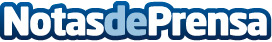 Bankia propone pagar un dividendo de 302 millones de euros con cargo al beneficio de 2015El Consejo de Administración acuerda proponer a la Junta General de Accionistas el abono de 2,625 céntimos de euro por acción, un 50% más que el año pasado	El Consejo de Administración de Bankia ha acordado proponer a la Junta General de Accionistas del banco el pago de un dividendo de 2,625 céntimos de euro por acción con cargo a los beneficios del pasado año. De aprobarse esta propuesta, Bankia retornará a sus accionistas en forma de dividendo un total de 302,3 millones de euros. El pago de esta retribución se hará, al igual que el año pasado, en efectivo. El montante del dividendo propuesto por el Consejo de Administración es un 50% superior al abonado el pasado mes de julio con cargo a los resultados de 2014 y que ascendió a 1,75 céntimos de euro por acción, arrojando un total de 201,6 millones de euros. Datos de contacto:Nota de prensa publicada en: https://www.notasdeprensa.es/bankia-propone-pagar-un-dividendo-de-302_1 Categorias: Finanzas http://www.notasdeprensa.es